					Logo de l’école doctorale 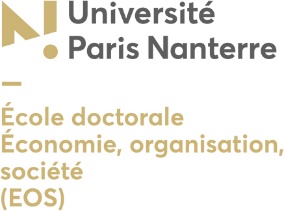 							partenaire (si différente)Accord de codirection de thèse au sein de l’université Paris NanterreLa thèse de Madame/Monsieur prénom et nom de la doctorante ou du doctorant, fait l’objet d’une codirection de la part de :Nom du de la directrice ou du directeur de thèse, au nom de l’unité de recherche, Directrice ou Directeur de thèse ;Taux d’encadrement …………….%EtNom et qualité de la codirectrice ou du codirecteur de thèse, au nom de l’unité de recherche, Codirectrice ou Codirecteur de thèse.Taux d’encadrement …………….%Fait en deux exemplaires à Nanterre, leSignaturesLa Directrice ou le Directeur de l’Unité de		La Directrice ou le Directeur de l’Unité deRecherche – Université Paris Nanterre			Recherche (si différent) - Université Paris NanterreMme/M.						Mme/M.	Le Directeur de l’École Doctorale 			La Directrice ou le Directeur de l’École Doctorale (si différent)Université Paris Nanterre				Université Paris NanterreChristophe Benavent					Mme/M.La Directrice ou le Directeur de thèseUniversité Paris Nanterre Mme/M. La Codirectrice ou le Codirecteur de thèseUniversité Paris NanterreMme/M. 